МКУК «Киевский СДК».Отчёт 14 июня. «Приведения ищут клад».14 июня работники ДК организовали для детей развлекательную игру «Приведения ищут клад». Импровизированным замком для привидений стал кинозал. По «старой» карте на экране дети нашли «подготовленный» клад. После весёлой развлекательной игры участники поиска посмотрели с удовольствием фильм о маленьком дружелюбном приведении «Каспер».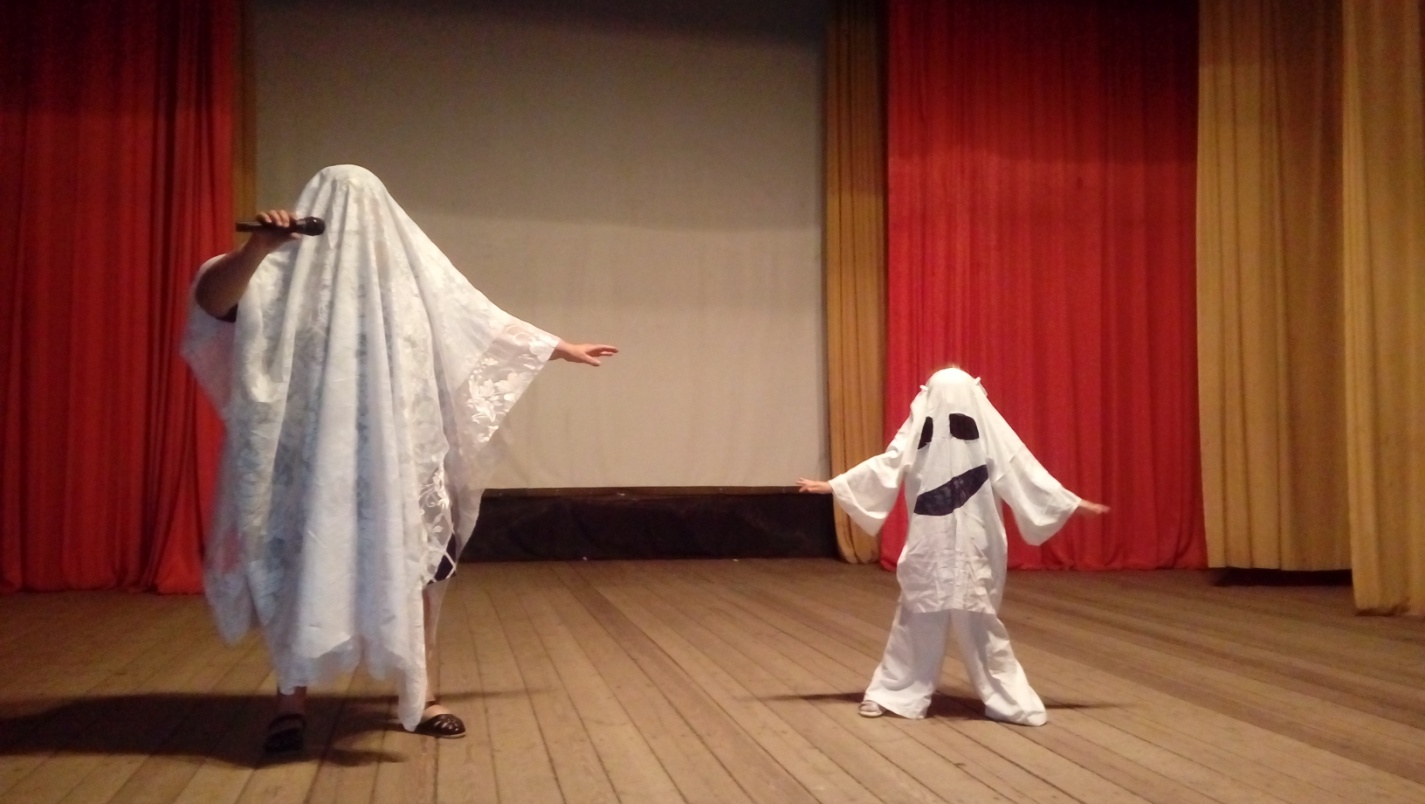 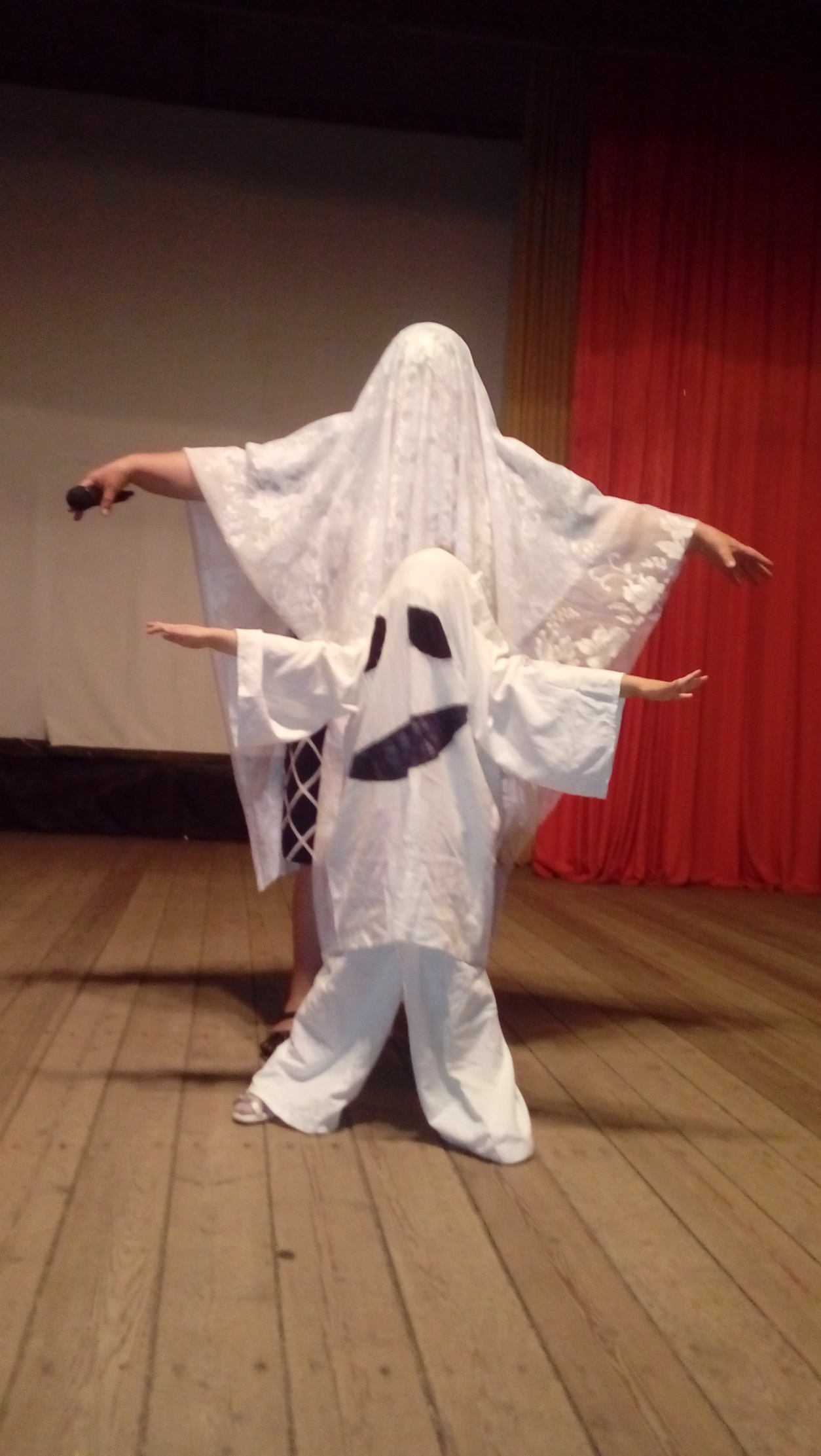 